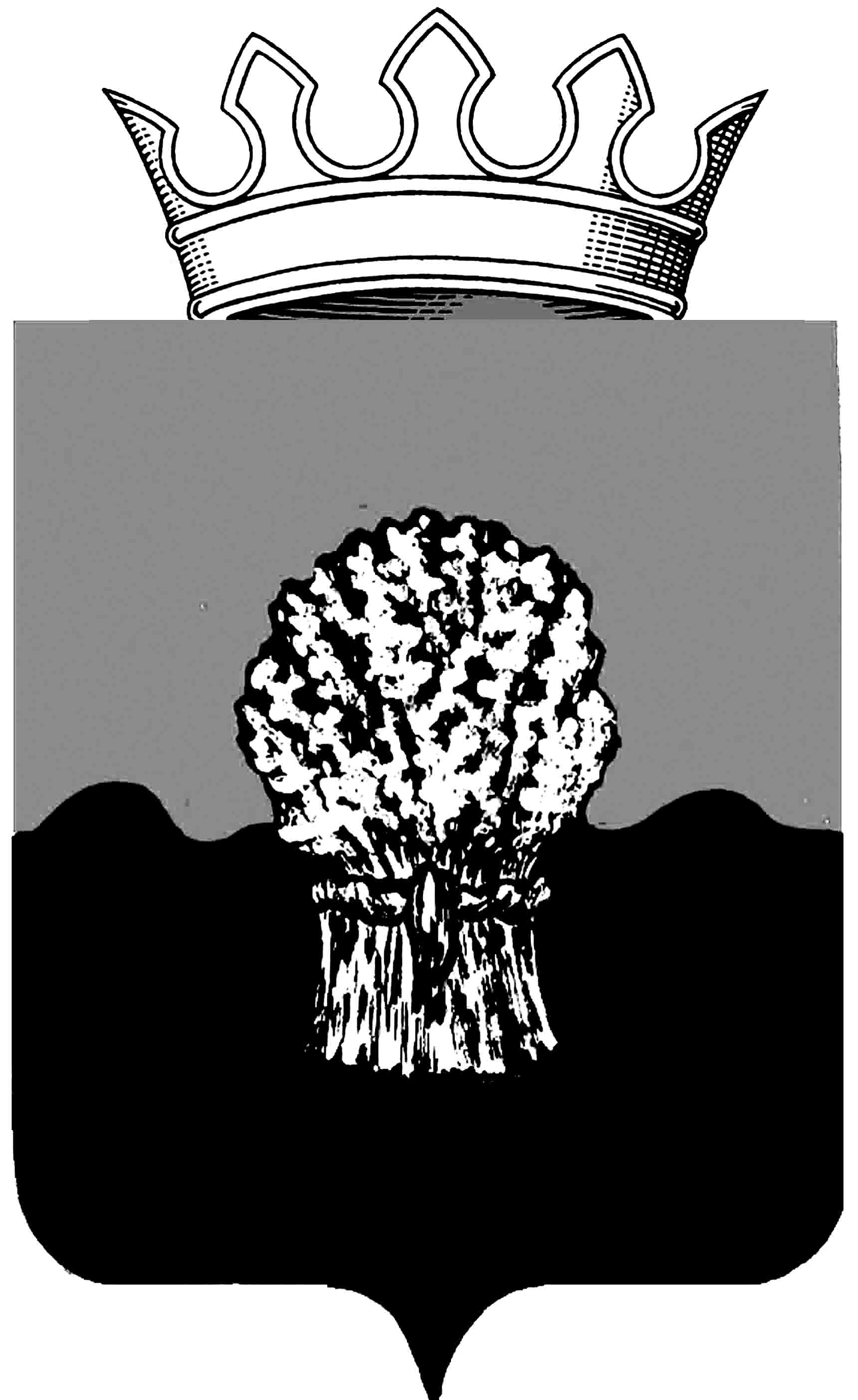 АДМИНИСТРАЦИЯ Сызранского района Самарской областиПостановление«____»_______2014 г.		                                                  	         № ______О внесении изменений в постановление администрации Сызранского района от 27.03.2012 года № 277«Об утверждении Административного регламента по предоставлению муниципальной услуги «Предоставление земельных участков, находящихся в муниципальной собственности и земельных участков, государственная собственность на которые не разграничена, находящихся на территории муниципального района Сызранский Самарской области, для строительства»В соответствии Федеральным законом от 06.10.2003 года № 131-ФЗ «Об общих принципах организации местного самоуправления в Российской Федерации», Федеральным законом от 27.07.2010 года № 210-ФЗ «Об организации предоставления государственных и муниципальных услуг», Уставом муниципального района Сызранский Самарской области, принятым решением Собрания представителей Сызранского района от 03.07.2014 года № 28, администрация Сызранского районаПОСТАНОВЛЯЕТ:Внести в постановление администрации Сызранского района от 27.03.2012 года № 277 «Об утверждении Административного регламента по предоставлению муниципальной услуги «Предоставление земельных участков, находящихся в муниципальной собственности и земельных участков, государственная собственность на которые не разграничена, находящихся на территории муниципального района Сызранский Самарской области, для строительства»  (далее – постановление)  следующие изменения:в административном регламенте по предоставлению муниципальной услуги «Предоставление земельных участков, находящихся в муниципальной собственности и земельных участков, государственная собственность на которые не разграничена, находящихся на территории муниципального района Сызранский, для строительства» (далее – административный регламент):в пункте 1.4.: слова «График приема посетителей и консультирование по телефонам по вопросам предоставления земельных участков:» и таблицу исключить;дополнить новым абзацем следующего содержания: «Муниципальное бюджетное учреждение муниципального района Сызранский Самарской области «Многофункциональный центр предоставления государственных и муниципальных услуг» (далее по тексту – МФЦ): Самарская область, Сызранский район, п.Варламово, ул.Кооперативная, 16а, тел. (88464)358770).»;дополнить пунктами 1.12.-1.13. следующего содержания: «1.12. Заявитель наделен правом подать документы, необходимые для предоставления муниципальной услуги, а также получить результат предоставления муниципальной услуги в МФЦ, участвующем в обеспечении предоставления муниципальной услуги в режиме «одного окна» в соответствии с заключенным между администрацией  Сызранского района и МФЦ соглашением о взаимодействии.1.13. Документы для получения муниципальной услуги заявитель вправе предоставить в МФЦ по почте либо при непосредственном обращении в МФЦ. Заявитель вправе указать в качестве места получения результата предоставления муниципальной услуги - МФЦ.Определенные административным регламентом требования к местам предоставления муниципальной услуги и информированию заявителей о порядке их предоставления применяются при предоставлении муниципальной услуги на базе МФЦ, если в МФЦ в соответствии с законодательством Российской Федерации не установлены иные более высокие требования.Комитет представляет в полном объеме предусмотренную административным регламентом информацию в МФЦ для её размещения в месте, предназначенном для информирования заявителей.»;1.3. в пункте 2.1.2. слова «утвержденным Решением Собрания представителей Сызранского района Самарской области от 24.03.2005 N 15, опубликованным в газете «Красное Приволжье», № 41, 21.04.2005 года» заменить словами «принятым решением Собрания представителей Сызранского района от 03.07.2014 года № 28, (газета «Красное Приволжье», № 55 (10644) от 01.08.2014 года);»;1.4. пункт 2.1. дополнить  подпунктом 2.1.5. следующего содержания:«2.1.5. Выполнение административных процедур при предоставлении муниципальной услуги на базе МФЦ.2.1.5.1. Юридическим фактом, являющимся основанием для начала предоставления муниципальной услуги на базе МФЦ, является обращение заявителя в МФЦ с целью получения муниципальной услуги.2.1.5.2. Должностным лицом, ответственным за предоставление муниципальной услуги на базе МФЦ, является уполномоченный специалист МФЦ.2.1.5.3. Уполномоченный специалист МФЦ осуществляет регистрацию заявления в электронном журнале регистрации и контроля заявлений о предоставлении муниципальной услуги.2.1.5.4. Уполномоченный специалист МФЦ в течение одного дня с момента обращения заявителя либо поступления  заявления по почте обеспечивает отправку заявления и иных предоставленных документов в Комитет. 2.1.5.5. После поступления заявления и иных документов в Комитет из МФЦ должностное лицо Комитета, ответственное за приём документов, необходимых для предоставления муниципальной услуги, осуществляет административные действия, предусмотренные пунктами 2.3, 2.4 административного регламента.2.1.5.6. В случае если заявление подано заявителем через МФЦ и заявитель указал в качестве желаемого места получения результата предоставления муниципальной услуги - МФЦ, должностное лицо Комитета, ответственное за принятие решения о предоставлении муниципальной услуги, в течение одного дня с момента принятия решения направляет результат предоставления муниципальной услуги (постановление администрации Сызранского района, договор купли-продажи,  либо уведомление об отказе в предоставлении муниципальной услуги) в адрес МФЦ для выдачи заявителю.»;1.5. приложение № 2 к административному регламенту изложить в следующей редакции:Блок-схема предоставления муниципальной услугиБЛОК-СХЕМАОБЩЕЙ ПОСЛЕДОВАТЕЛЬНОСТИ АДМИНИСТРАТИВНЫХ ПРОЦЕДУРПРИ ПРЕДОСТАВЛЕНИИ МУНИЦИПАЛЬНОЙ УСЛУГИ↓                ┌─────────────────────────────────----------─────────┐                │ПРИЕМ И РЕГИСТРАЦИЯ ЗАЯВЛЕНИЯ ДЛЯ ОКАЗАНИЯ     │                │          МУНИЦИПАЛЬНОЙ УСЛУГИ                │                └────────────────────┬────────────────────----------─┘                                     \/                ┌─────────────────────────────────-------------─────────┐                │   ПРОВЕРКА ПРЕДСТАВЛЕННЫХ ДОКУМЕНТОВ            │                │ТРЕБОВАНИЯМ ДЕЙСТВУЮЩЕГО ЗАКОНОДАТЕЛЬСТВА   │                └────┬────────────────────────────────┬───-------------─┘                     \/                               \/  ┌───────────────────────────────────┐     ┌───────────────────────┐  │           СООТВЕТСТВУЮТ       │     │ НЕ СООТВЕТСТВУЮТ  │  └─────────────┬─────────────────────┘     └──┬─────────────────┬──┘               \/                              \/                \/  ┌────────────────────────────────────┐ ┌────────────┐ ┌──────────────┐  │   Подготовка запросов в службы       │ │  ВОЗВРАТ │ │ПОДГОТОВКА │  │      для получения заключений       │ │ ДОКУМЕН-│ │РЕШЕНИЯ ОБ │  │     о возможности формирования     │ │   ТОВ     │ │ ОТКАЗЕ В    │  │   и использования испрашиваемого     │ │  ЗАЯВИ-   │ │ ПРЕДОСТАВЛ.│  │ земельного участка в соответствии     │ │  ТЕЛЮ    │ │ УСЛУГИ     │  │с испрашиваемым целевым назначением │ │            │ │              │  │    и разрешенным использованием    │ └────────────┘ └──────────────┘  └───────┬─────────────────────────┬──┘          \/                        \/ ┌─────────────────┐       ┌──---─────────────┐ │ОТРИЦАТЕЛЬНОЕ│       │ПОЛОЖИТЕЛЬНОЕ │ │ЗАКЛЮЧЕНИЕ   │       │  ЗАКЛЮЧЕНИЕ   │ └────────┬────────┘       └──────---────────┬┘          \/                                \/ ┌─────────────────----┐           ┌─────────────────────┐ │ ПОДГОТОВКА       │           │    ПРОЦЕДУРА      │ │РЕШЕНИЯ ОБ ОТКАЗЕ│            │ ФОРМИРОВАНИЯ   │ │В ПРЕДОСТАВЛЕНИИ │           └┬───────────────────┬┘ │   ЗЕМЕЛЬНОГО     │            \/                 \/ │     УЧАСТКА       │     ┌────────--───┐     ┌───────┐ └─────────────-----───┘     │БЕЗ ТОРГОВ  │     │ ТОРГИ │                             └──────┬───--─┘     └───┬───┘                                    \/               │                    ┌─────────────────------─┐       │                    │ ПРИНЯТИЕ РЕШЕНИЯ  │        │                    │ О ПРЕДВАРИТЕЛЬНОМ  │        │                    │СОГЛАСОВАНИИ МЕСТА│        │                    │РАЗМЕЩЕНИЯ ОБЪЕКТА │        │                    └─────────┬────────------┘       │                              \/                     │                    ┌─────────────────-----─┐        │                    │ КАДАСТРОВЫЙ УЧЕТ │         │                    │ЗЕМЕЛЬНОГО УЧАСТКА│         │                    └─────────┬────────-----┘        │                              \/                     │                    ┌────────────-----──────┐        │                    │ ПРИНЯТИЕ РЕШЕНИЯ  │         │                    │ О ПРЕДОСТАВЛЕНИИ  │         │                    │ЗЕМЕЛЬНОГО УЧАСТКА│         │                    └─────────┬───────-----─┘        │                               \/                      \/                    ┌───────────────────────────────────┐                    │ПРЕДОСТАВЛЕНИЕ РЕЗУЛЬТАТА     │                    └───────────────────────────────────┘2. Опубликовать настоящее постановление в газете «Красное Приволжье» и разместить его на официальном сайте муниципального района Сызранский в информационно-телекоммуникационной сети Интернет.Глава  администрации                                              С.И.Уколовприём документов,при личном обращениизаявителя  в Комитет;прием документов в МФЦ